	SEMANA DEL 17 AL 21 DE MAYO DEL 2021 	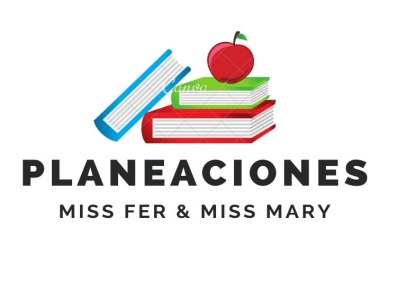 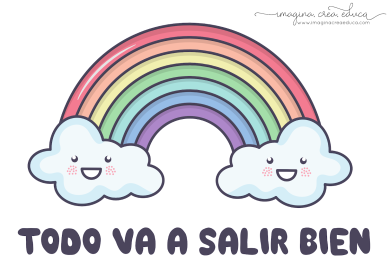 PLAN DE TRABAJOESCUELA PRIMARIA: ___________		PRIMERGRADO		MAESTRO (A) : _________________NOTA: es importante que veas las clases por la televisión diariamente para poder realizar tus actividades. ANEXO #1 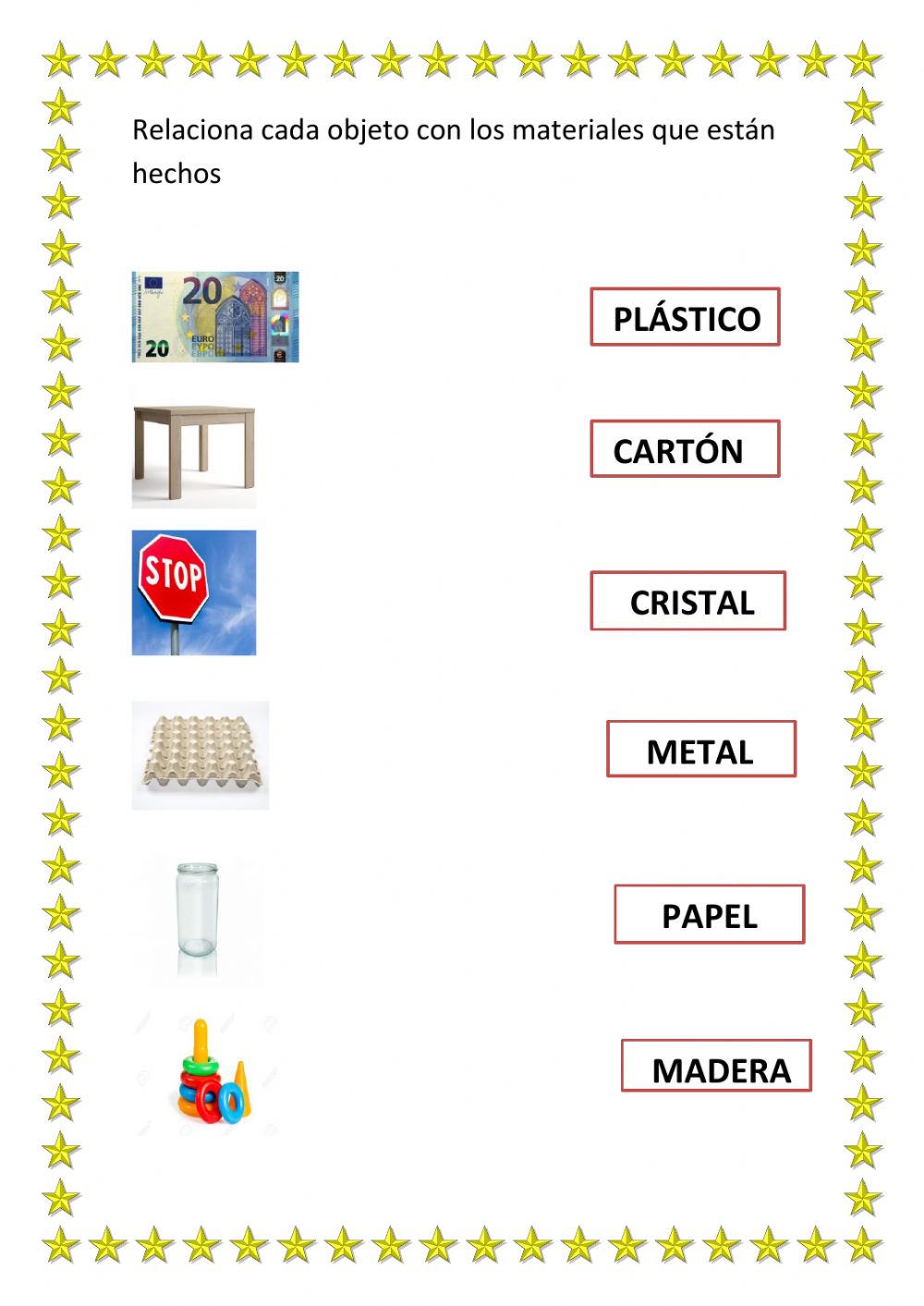 ASIGNATURAAPRENDIZAJE ESPERADOPROGRAMA DE TV ACTIVIDADESSEGUIMIENTO Y RETROALIMENTACIÓNLUNESEducación SocioemocionalCita las diversas emociones relacionadas con el asco,identifica la intensidad de cada una y cómo las puede aprovechar para elbienestar propio y de los demásEl laboratorio de lodesagradableResponde las siguientes preguntas en tu cuaderno:¿Recuerdas algún alimento que no te parece apetitoso? ¿Cuál es?¿Que sientes cuando algún alimento no te gusta y tus familiares insisten en que lo comas?Dibuja en tu cuaderno el alimento que no te gusta,  dentro del dibujo escribe los beneficios que tiene, y por fuera del platillo escribe porque te desagrada. Envía evidencias de tus trabajos al whatsApp de tu maestro (a).NOTA: no olvides ponerle la fecha a cada trabajo y tú nombre en la parte de arriba.  LUNESConocimiento del medio Clasifica animales, plantas, y materiales a partir de características que identifica con sus sentidosConstruimos condiferentes materiales¿De qué están hechas las cosas?Observa los objetos que tienes dentro de tu casa y responde de que están hechos los siguientes, observa el ejemplo:La mesa: _de madera o de fierro___Los vasos:_____________________La estufa:_____________________Platos: _______________________Ropa: ________________________Envía evidencias de tus trabajos al whatsApp de tu maestro (a).NOTA: no olvides ponerle la fecha a cada trabajo y tú nombre en la parte de arriba.  LUNESLengua materna Escucha la lectura de cuentos infantiles¡Cuidado con Caperucita! Selecciona un cuento de los que aparecen en tu libro de texto. Con ayuda de un familiar darle lectura.Posteriormente cambia el final del cuento como a ti te parezca más interesante.Envía evidencias de tus trabajos al whatsApp de tu maestro (a).NOTA: no olvides ponerle la fecha a cada trabajo y tú nombre en la parte de arriba.  LUNESVida saludable Reconoce que la práctica de hábitos de higiene y limpieza reduce el riesgo de contraer enfermedadesMi cabeza limpiaPara regresar a clases debemos mantener los hábitos de higiene. Escribe en tu cuaderno que hábitos de higiene se deben tener presentes dentro de tu escuela y de tu salón para evitar contraer enfermedades 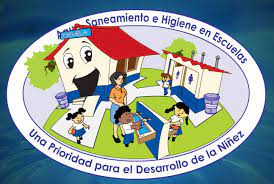 Envía evidencias de tus trabajos al whatsApp de tu maestro (a).NOTA: no olvides ponerle la fecha a cada trabajo y tú nombre en la parte de arriba.  ASIGNATURAAPRENDIZAJE ESPERADOPROGRAMA DE TV ACTIVIDADESSEGUIMIENTO Y RETROALIMENTACIÓNMARTESMatemáticasEstima, compara y ordena directamente pesos.¿Pesa más o pesa menos?La balanzaEscribe los números en el espacio en blanco para que este pareja la balanza  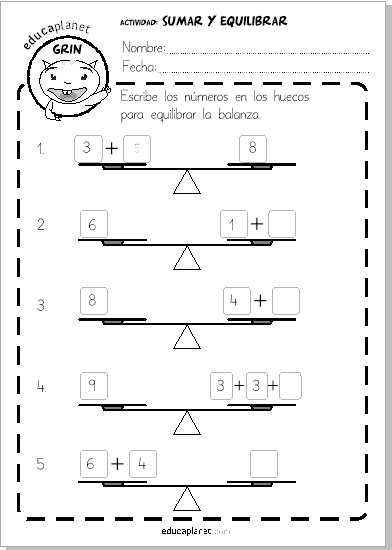 Responde la actividad de la página 155 de tu libro de texto. Envía evidencias de tus trabajos al whatsApp de tu maestro (a).NOTA: no olvides ponerle la fecha a cada trabajo y tú nombre en la parte de arriba.  MARTESFormación cívica y ética Identifica el funcionamiento de la escuela y muestra interés por la forma en la que se organiza para atender las necesidades comunesNecesidades comunesCon ayuda de un familiar leer la página 100 de tu libro de Formación Cívica y Ética. Después, escribe 3 necesidades comunes que tienes en tu hogar, por ejemplo:Necesidad de una casa limpia y con higiene. Envía evidencias de tus trabajos al whatsApp de tu maestro (a).NOTA: no olvides ponerle la fecha a cada trabajo y tú nombre en la parte de arriba.  MARTESLengua materna Revisa y corrige el texto con ayuda de alguien más, y alhacerlo, reflexiona sobre cuántas letras y cuáles son pertinentes para escribirpalabras o frasesEscrebemes, oscrobomos oescribimosLee y Escribe correctamente en tu cuaderno las siguientes oraciones. mi prima ana comprró Dulces en la Tiena el lunes fui con el dotor por medicinajuan, luis y diana compraron una peota.Envía evidencias de tus trabajos al whatsApp de tu maestro (a).NOTA: no olvides ponerle la fecha a cada trabajo y tú nombre en la parte de arriba.  ASIGNATURAAPRENDIZAJE ESPERADOPROGRAMA DE TV ACTIVIDADESSEGUIMIENTO Y RETROALIMENTACIÓNMIÉRCOLES Conocimiento del medio Clasifica animales, plantas, y materiales a partir de características que identifica con sus sentidos¿Cómo son los objetos ami alrededor? Según el cuento de los 3 cerditos  responde la página 141 de tu libro de texto. 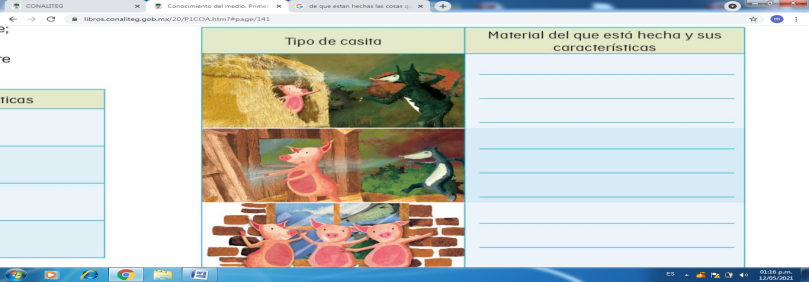 Envía evidencias de tus trabajos al whatsApp de tu maestro (a).NOTA: no olvides ponerle la fecha a cada trabajo y tú nombre en la parte de arriba.  MIÉRCOLES Matemáticas Estima, compara y ordena directamente pesos.Peso, comparo y ordeno ir ¿Que pesa más?Escribe en el renglón si pesa “más”, “menos” o igual según lo que corresponda. 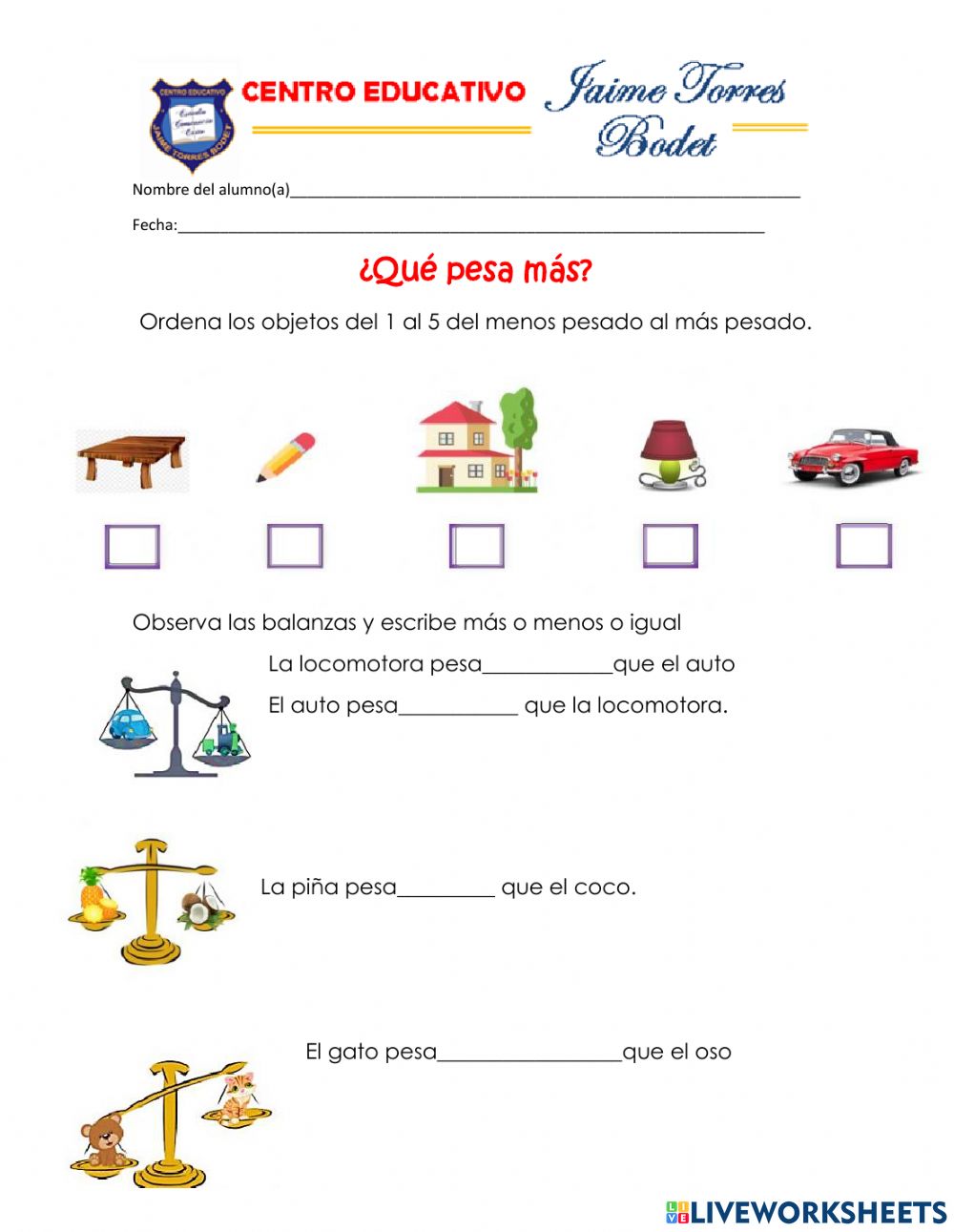 Busca dentro de casa 5 objetos distintos que tengan el peso aproximadamente igual, posteriormente responde la actividad de la página 156. Envía evidencias de tus trabajos al whatsApp de tu maestro (a).NOTA: no olvides ponerle la fecha a cada trabajo y tú nombre en la parte de arriba.  MIÉRCOLES Lengua materna Escribe textos sencillos para describir personas, animales, plantas u objetos de su entorno.Avanzo en mi descripciónElige un cuento de tu libro de texto y solicita a tus padres que te ayuden a leerlo. Posteriormente en tu cuaderno escribe quienes fueron los personajes y realiza una descripción de cada uno.Envía evidencias de tus trabajos al whatsApp de tu maestro (a).NOTA: no olvides ponerle la fecha a cada trabajo y tú nombre en la parte de arriba.  ASIGNATURAAPRENDIZAJE ESPERADOPROGRAMA DE TV ACTIVIDADESSEGUIMIENTO Y RETROALIMENTACIÓNJUEVESLengua materna Busca información por sí mismo, utilizando fuentes orales para escribir sobre un tema cultural.Animales mensajerosBusca diferentes noticias de periódicos o revistas que tengas en casa. Posteriormente encierra con un color las siguientes partes. *fecha *titulo *lugar en donde paso la noticia. 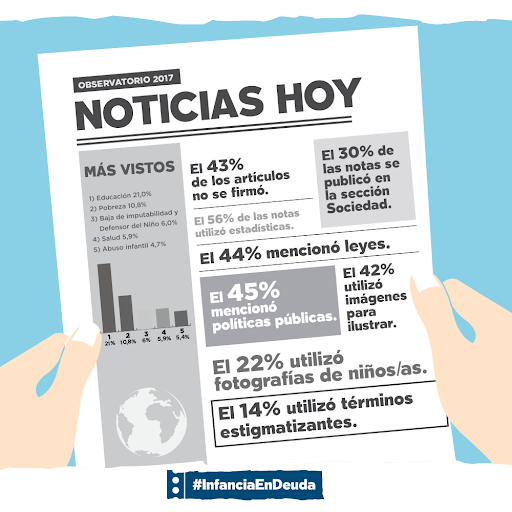 Envía evidencias de tus trabajos al whatsApp de tu maestro (a).NOTA: no olvides ponerle la fecha a cada trabajo y tú nombre en la parte de arriba.  JUEVESConocimiento del medioClasifica materiales a partir de sus características que identifica con sus sentidos.El uso que damos a losmateriales¿De qué están hechos los materiales?Responde la actividad que se encuentra en el Anexo #1 Envía evidencias de tus trabajos al whatsApp de tu maestro (a).NOTA: no olvides ponerle la fecha a cada trabajo y tú nombre en la parte de arriba.  JUEVESMatemáticas Estima, compara y ordena eventos usando unidades convencionales de tiempo: día, semana y mes.Los días de la semanaOrdena los objetos del 1 a 5 del menos al más pesado. Envía evidencias de tus trabajos al whatsApp de tu maestro (a).NOTA: no olvides ponerle la fecha a cada trabajo y tú nombre en la parte de arriba.  JUEVESEducación física Reconoce sus posibilidades expresivas y motrices alparticipar en situaciones de juego, con el fin de favorecer su esquema corporalMisión: MovimientoexpresivoMovimiento expresivo: En compañía de un integrante de tu familia realiza movimientos distintos para expresar las siguientes emociones.  *Alegría  *tristeza  *Angustia  *miedo El deberá tratar de adivinar que emoción es la que estas expresando. Recuerda que no deberás mencionar palabras. Solo movimientos. Envía evidencias de tus trabajos al whatsApp de tu maestro (a).NOTA: no olvides ponerle la fecha a cada trabajo y tú nombre en la parte de arriba.  ASIGNATURAAPRENDIZAJE ESPERADOPROGRAMA DE TV ACTIVIDADESSEGUIMIENTO Y RETROALIMENTACIÓNVIERNESLengua maternaLectura de adivinanzas y búsqueda de respuestaal relacionar las ilustraciones con el sentido del textoAdivina adivinadorLas adivinanzas que conozco. Escribe en tu cuaderno 4 adivinanzas que conozcas, si no las recuerdas puedes preguntarle a tus padres o algún familia. Después de escribirlas pregúntaselas a los integrantes de tu familia.Envía evidencias de tus trabajos al whatsApp de tu maestro (a).NOTA: no olvides ponerle la fecha a cada trabajo y tú nombre en la parte de arriba.  VIERNESLengua maternaTrabaja con su nombre y el de sus compañeros.Utiliza sus datos personales para crear una tarjeta de identificación.Tengo una credencial delectorElabora una credencial de lector para cuando regreses al aula. Deberá contener los siguientes datos: 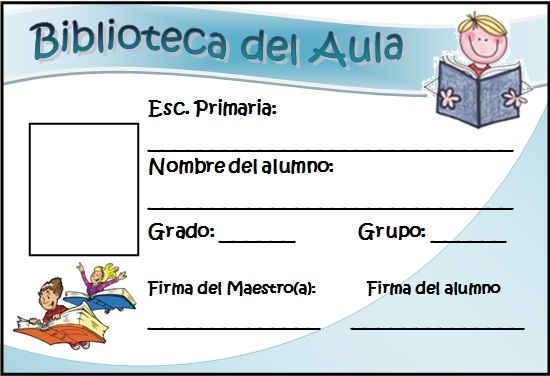 Envía evidencias de tus trabajos al whatsApp de tu maestro (a).NOTA: no olvides ponerle la fecha a cada trabajo y tú nombre en la parte de arriba.  VIERNESLengua materna Trabaja con su nombre y el de sus compañeros. Utiliza sus datos personales para crear una tarjeta de identificación. Escribe textos sencillos para describir personas, animales, plantas u objetos de su entornoConstruyo palabrasSolicita la siguiente información de 2 integrantes de tu familia y anótala en tu cuaderno. Nombre:___________________________Fecha de nacimiento:__________________Pasatiempo:_________________________Color favorito:_______________________Envía evidencias de tus trabajos al whatsApp de tu maestro (a).NOTA: no olvides ponerle la fecha a cada trabajo y tú nombre en la parte de arriba.  